РЕШЕНИЕ18.04.2020                                                                                                        № 98Об утверждении отчета об исполнении бюджетаза 2019 годВ соответствии с главой 8 Положения о бюджетном процессе муниципального образования Юдинский сельсовет   Совет депутатов решил:             1. Утвердить отчет об исполнении бюджета за 2019 год согласно приложению.             2. Настоящее решение вступает в силу после его обнародования.Глава сельсовета – председатель Совета депутатов                                                   А.И.Кийло                         	Приложение к решению Совета депутатовмуниципального образованияЛекаревский сельсовет                                                                                 от 18.04.2019 № 135Отчетоб исполнении бюджета за 2019 год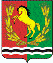 СОВЕТ ДЕПУТАТОВМУНИЦИПАЛЬНОГО ОБРАЗОВАНИЯ Юдинский СЕЛЬСОВЕТАСЕКЕЕВСКОГО РАЙОНА ОРЕНБУРГСКОЙ ОБЛАСТИтретьего  созываНаименование показателяКод дохода по КДИсполнено (тыс.рублей)Доходы бюджета всего4349,5в том числе собственные доходы1946,1Налог на доходы физических лиц401,0Единый сельскохозяйственный налог43,5Налог на имущество физ. лиц12,1Акцизы 454,8Земельный налог882,1Госпошлина 4,7Арендная плата147,9Неналоговые платежиИтого безвозмездные поступления2403,4Дотация1905,1Субвенция на ЗАГС3,3Субвенция на воинский учет104,7Межбюджетные трансферты0,0Прочие субсидии0,0Прочие межбюджетные трансферты350,3Прочие безвозмездные поступления40,0Расходы бюджета всего4170,4в том числе:2101403,9Зар.плата2111086,8Прочие выплаты212Начисления на оплату труда213317,1Расходы2001901,2Услуги связи22150,7Транспортные услуги2220,0Коммунальные услуги223668,5Работы, услуги по содержанию имущества225584,0Прочие работы, услуги226523,2Пособия по соц.помощи2620,0Пенсии26362,4Прочие расходы29012,4Поступление нефинанс. активов300357,2Увеличение стоимости осн.средств31088,4Увеличение стоимости матер. запасов340268,8Безвозмездные перечисления бюджетам250508,1Обслуживание внутр. долга231Межбюджетные трансферты251508,1Безвозмездные перечисления организациям за исключением государственных и муниципальных организаций2420,0Результат исполнения бюджета: - дефицит, + профицит179,1